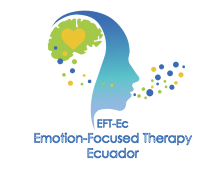 PROFESIONALES ENTRENADOS EN TERAPIA FOCALIZADA EN LA EMOCIÓN EFT2011- NOVIEMBRE 2019 ORGANIZADO DE ACUERDO AL NÚMERO DE HORAS DE ENTRENAMIENTO DENTRO DE ECUADOR           NOMBRE          EMAILRUDERMAN EXTERNSHIP  32HRUDERMAN  CORE SKILLS 1 16HRUDERMAN  CORE SKILLS 2 16HRUDERMAN  CORE SKILLS 3 16HRUDERMAN CORE SKILLS 4 16HRUDERMAN SPECIAL TOPICS 16HGreenberg  LEVEL 1 / 32HGreenberg  LEVEL II 32HELLIOTT LEVEL 1 40HELLIOTT LEVEL 2 40HDOLHANTI FAMILIA 32HT BORJA INTROD EFT PAREJA 32HT BORJA H BASICAS EFT PAREJA 16HT BORJA/M JIMENEZ H AVANZADAS EFT PAREJA 48HT BORJA/M JIMENEZ EFT IND MÓDULO I 24HTOTAL HORAS ENTRENAMIENTO EFTTeresita Borja Alvareztborja@usfq.edu.ec;321616161616323240403232164824408Micaela Jiménez Borjamicaelajimenez32@gmail.com;321616161603232404032004824344María Alejandra Morales Egasale_m118@hotmail.com;3216161616163204040320000256María Bárbara Córdova Manchenobarbaracordova@hotmail.com;3216161616163232404000000256Javier Rodríguez Galleguillos javier.rodriguez@centrouruz.org;3216161616163232400320000248María Belén Pérez Semblantesmabesemblantes@gmail.com;321616161616004040320000224Christian Vaca Vásquezcxvacav@hotmail.com;3216160003232404000000208Daniela Moreno Palaciosdanielamoreno678@gmail.com;3216160003232404000000208Camila Nicole Llanos Saavedracnlls@hotmail.com;32161616160323204000000200Diana Stefanie Molina Hübenthaldianamolina_90@hotmail.com;32161616161600404000000192Katherine Torres Herrerakat_th19@hotmail.com;32161616161600404000000192Leonello Bertini Chiribogaleonellobch@gmail.com;32161616161600404000000192Andrea Isabel Yandun Ochoaandrea.yandunochoa@gmail.com;321616161600404000000176Andrea Vallejo Toroandrea.vallejotoro@gmail.com; 3216161616000404000000176Adriana Fornasini Garciaafornasini@hotmail.com;321616000323204000000168María de los Dolores Peña Alvarezmadolorespena2012@hotmail.com32161616160000003216024168María Helena Manrique Mirandaorientar_tuvida@yahoo.com321600000000032164824168Carolina Espinosa Serranocespinosa78@hotmail.com;3216161616160004000000152Alicia I. Costalesaliciacostales@hotmail.com;32161600000404000000144Consuelo Martínez Gómezconsuemarti@hotmail.com;3216161616000000321600144Gustavo A. Villacresestavoandre90vb@gmail.com;32161600000404000000144Ana María Viteri Trujilloaviteri@usfq.edu.ec;3200000323204000000136Anabelen Mateo Calderónanabana34@hotmail.com;3200000323240000000136Daniela Caicedo Castrodanielacaicedo@hotmail.com;321616161600040000000136Esther María Horowitz Suárezesther_horowitz@hotmail.com;32161600032040000000136Isabel Chávez Espinosaisabel.chavez92@gmail.com;321616161600004000000136María Caridad Chiriboga Corderocarichiri@hotmail.com;321616161600004000000136Salome Montenegrosalomedenaranjo@gmail.com;321616161600040000000136Sara Dyck Deviscoursaradyck@hotmail.com;321616161600040000000136Lellany Coll Arzolalellany13@yahoo.es;321616161600000320000128Maria Pia Chiriboga Corderomariapiachiriboga@yahoo.com;321616161600000320000128María Soledad Valencia Poncesoleilvalencia@gmail.com;321616161600000320000128Alexandra Lingen Moscosolingenalexandra@hotmail.com0000000000032164824120María Cristina Noboacristinanoboaq@gmail.com;321616161600000000024120María Odette Leónmaodettel@hotmail.com0000000000032164824120Mónica Morla de Salvadormonica_morla@yahoo.es0000000000032164824120Rosario Jaqueline Alava Limongirosarioalava@hotmail.com0000000000032164824120Kelley Jordan-Taubekjordantaube@incalink.org;321616161616000000000112Johanna Lizeth Vega PerezJohannavegaperez89@gmail.com;3216000160040000000104María Augusta Vega Gallegosmagus2903@yahoo.com;000000323240000000104Alicia Alexandra Garzón Cajasaliciagarzon@gmail.com;3216161616000000000096Ana Lorena Domenechanalo1959@hotmail.com;3216161616000000000096Ana María Arguelloaniarguello2@hotmail.com;3216161616000000000096Andrea Monroyapmonroyp@gmail.com;3216161616000000000096Belén Balarezo Fernándezbelen.balarezo@hotmail.com;3216161616000000000096Chan Wai Ming Mabelccmabel@hotmail.com;3216161616000000000096Consuelo Martínez Gómezconsuemarti@hotmail.com;3216161616000000000096Daniela Troya Malodaniela.troya.malo@gmail.com;3216161616000000000096Dara Cisneros C.daracisneros@yahoo.com;3216161616000000000096David Barragándbarraganochoa@gmail.com;3216161616000000000096Esteban Leonardo Laso Ortiz stifen@usa.net;32000003232000000096Isabel Vázconezisa_buu@hotmail.com;3216161616000000000096Lorena Pástor Tapialorepastor@gmail.com;3216161616000000000096Luis Diego Vegadiego.vega2337@gmail.com;3216161616000000000096María Cristina Noboacristinanoboaq@gmail.com;3216161616000000000096María Eugenia Ochoa Galánpsimaria8@yahoo.com;3216161616000000000096Maribel Cevallos Guzmánmarbelous_1@hotmail.com;32000003232000000096Martha Lucia Yumiseva Montenegrotitayumiseva@gmail.com;32000003232000000096Mireya Paola Valladares Teránpao.valladares@me.com;32000003200032000096Mónica Hurtado Gómezmonicadeacabanilla@yahoo.com00000000000321648096Norka Alexandra Pesantes de la Paznpesantes1852@gmail.com00000000000321648096Silvie Marion Palacios Geb Kraemersilvie.palacios@gmail.com;3216161616000000000096Sylvia Graciela Chicaiza Barrossylvia.gcb@hotmail.com;3216161616000000000096Valentina León Vegavalenleonvega@gmail.com00000000000321648096Walter Norambuena Seguelnorambuenaw@hotmail.com;3216161616000000000096Ana María Odaaniodamar@gmail.com;0161616160000000002488Valentina Plaza Stuardovplazast@gmail.com;0161616160000000002488Liliana Podvin Pabónlilianapodvin@gmail.com;0000000040400000080María Elena Pérezmaelenapl@gmail.com;321616001600000000080Daniela Estefania Durán Ospinadurazna76@yahoo.com;3200000000400000072Elena Adriana Oñate Coroneladrianaonatec@yahoo.com.ar;0000003200400000072Giha Nicole Ruales Davalosnicole_max@hotmail.com;0000000004032000072Mirella Elizabeth Roche Arellanomireroche@gmail.com00000000000321602472Nicole Espinosan.espinosa09@gmail.com;3200000004000000072Paola Valladares Teránmpaovt@gmail.com;0000000324000000072Adriana Celiadrianajanetceli@gmail.com; 32161600000000000064Alejandra Cuadros mcuadros@udlanet.ec;32161600000000000064Ana Camila Villacrés Alarcóncamilavillacres@gmail.com;0000003232000000064Ana Carolina Hermosa Paredesannie_hp15@yahoo.com;0000003232000000064Ana Lucía Báez Espinosaanalubaez@yahoo.com;3200000320000000064Anastasia Michaelanastasia@themediationchapter.com.au;016161616000000000064Carolina Andrade Jijoncandradejijon@hotmail.com;32160001600000000064Claudia Carolina Montaño Dávilaclau6000@hotmail.com;0000003232000000064Claudia Faini Teránclaudiaf3338@yahoo.com;0000003232000000064Daniela Moreiradanis-m-22@hotmail.com;32161600000000000064Diana Figueroa Moncayodianakat_fm@hotmail.com;32160001600000000064Fernando Guajardo HernándezFernando Guajardo Hernández016161616000000000064Grace Pacheco Chicagracepacheco772@hotmail.com;0000003232000000064Jaime Vintimilla ipaclau@hotmail.com;32161600000000000064Lorena Cordovez Románlorena.cordovez@gmail.com;3200000320000000064María Belén Mirandabelm26@hotmail.com;0000003232000000064Mirian Vanessa Rodríguez Ricaurtevanerod88@hotmail.com;32161600000000000064Monica Gozzi zzzmonica@hotmail.com;32161600000000000064Paola Dávalos Descalzipaoladd@hotmail.com;0000003232000000064Paola Nascira Ramia Cárdenasnascirar@mail.usfq.edu.ec;0000003232000000064Paula Rodas Cifuentespaularodas90@gmail.com;3200000000032000064Paulina Batallas Araquepbatallas@deloitte.com;32161600000000000064Paulina Ponce Buenopaulinaponce@yahoo.com;0000003232000000064Soledad Grunert Fernándezsolegrunert@gmail.com;016161616000000000064Alicia Miranda de Parducciamiranda@electrocom.info0000000000032160048Andrea María Olmedoandreaolmedo64@gmail.com0000000000032160048Camila Silva Arreguihola.camilasilva@gmail.com;3216000000000000048Erika Alvarado de Bermeoealvarado@rye.com.ec0000000000032160048Jaime Eduardo Moscoso Salazarjmacmilenium@hotmail.com;3216000000000000048Jenny Zoraida Guamán Toaquiza jennyzgt_19@hotmail.com; 3216000000000000048José Alfredo Cabrera Guerrajosecabreraguerra@gmail.com0000000000032160048Mónica Alban Garcíamalban59@gmail.com0000000000032160048Mónica Pita Kappésmonicapitak@hotmail.com0000000000032160048Ramiro Eulices Ramírezramioboe@gmail.com0000000000032160048Adriana Ponceadriponto@gmail.com;000000004000000040Alexandra Carrasco Vintimillaalcavi200@yahoo.com;000000004000000040Bernardo Ruales Chieruzzibruales@gmail.com;000000004000000040Camila Villacrés Alarcóncamilavillacres@gmail.com;000000004000000040Carolina Lanas caro.lanas@hotmail.com;000000004000000040Cristina Granizogranizo.cristina@gmail.com;000000000400000040Erick Paul Moreno Montenegroemoreno676@gmail.com;000000004000000040Esther Horowitzesther_horowitz@hotmail.com;000000000400000040Fiorella Sierrafsm9210@hotmail.com;000000000400000040Irma Gisela Bock Irigoyengisebock@gmail.com;000000004000000040Javier García Alvarezjavgar13@gmail.com;000000000400000040Juan Pablo Kalawski, PhDjpkala01@louisville.edu;000000000400000040Karina Callejas Espinosa Karina_callejas@hotmail.com;000000004000000040Karla Villagomezvillagomezckarla@gmail.com;000000000400000040Lorena Cordovez Maldonadolorecordovez@yahoo.com;000000004000000040María Angélica Aitken Saavedraconeaitken@gmail.com;000000004000000040María Emilia Campana Vayascampanamariaemilia@gmail.com;000000000400000040María Eugenia Abad Laramaninabad@yahoo.com;000000000400000040Maria Paula Carrera Florespaulacarrer@gmail.com;000000000400000040Paulina Buchelipaulinabucheli@doctor.com;000000004000000040Sofía Cabezassofi_cabezas@hotmail.com;000000000400000040Valeria Estefania Pasquel Carrillovalepasquel@hotmail.com;000000004000000040Alejandra Carolina Bustos Carocarolinabus@gmail.com;000000320000000032Ana Leivaakleiva@udlanet.ec;320000000000000032Andrés Yépezasyepez@udlanet.ec;320000000000000032Angela Johnstonangelamayjohnston@gmail.com;320000000000000032Carla Maria Cornejo Carreracarlacornejo77@hotmail.com;320000000000000032Carla Zarlengacz@newvision.com;.ec;320000000000000032Carlos Alberto Hermosa Bosanohermosa.bossano.c@gmail.com;000000320000000032Carmen de Jesús Ojedacarmen.ojedaoquendo@gmail.com000000000003200032Catalina Aguirre Burneoaguirrecatalina@hotmail.com;000000320000000032Clara Paz Espinozaclarithina@gmail.com;000000000032000032Claudia Teráncgteran@udlanet.ec;320000000000000032Cristina Curillo Dávilacristinacurillo@gmail.com;320000000000000032Daniela Cristina Serrano Burneodaniserrano_9@hotmail.com;000000320000000032Daniela Hidrobodanhy92@hotmail.com;320000000000000032Dara Cisneros Castrodaracisneros@yahoo.com;320000000000000032Dory Baquerizodorymanrique@icloud.com000000000003200032Elisa Narváezelisa.narvaez@hotmail.com;320000000000000032Farah Mahauad Wittmerfarahmime@gmail.com;320000000000000032Freddy Ramírezfframirez@udlanet.ec;320000000000000032José Gabriel Pérez Fgabo_perez_f@hotmail.com;320000000000000032Karla Sáenz Chávezkarlis93_saenz@hotmail.com;320000000000000032Ligia Patricia Cuéllar Boadaoloratierra@yahoo.com.mx;320000000000000032Marcela Lunamarce_1810@hotmail.com;320000000000000032Marco Vásquez Rodríguezmarco.vasquez@netlife.ec;320000000000000032Maria Alexandra Proaño Chiribogakontikion@hotmail.com;000000320000000032María Belén Vásconez Cruz    mvasconez@udla.edu.ec;      320000000000000032María Caridad Portilla Gonzálezcariportilla@hotmail.com;320000000000000032María Cristina Anda Leóntiti_anda@hotmail.com;000000000032000032María Daniela Alava Cadenadalava@einstein.k12.ec;320000000000000032María Elisa Ruhrig Ochoamarieruhrig@yahoo.com;000000320000000032María Emilia Bahamondeemi9313_3@hotmail.com;320000000000000032María Gabriela Romo Barrigaromo_gabriela@hotmail.com;000000320000000032María Gabriela Solano de la Sala Menesesgabela33@hotmail.com; 000000320000000032María Gabriela Vinueza Vallejomgabrielav@hotmail.com;000000320000000032María Sol Garcés Espinosam_sol242@hotmail.com;000000320000000032Mariel Paz Y Miñopazymino@gmail.com;000000320000000032Melisa Cisneros Torresmelisa.cisneros@gmail.com;000000320000000032Natalia Cisnerosncisneros@udlanet.ec;320000000000000032Nina Mabel Farinango Quinchenina200@hotmail.com;000000320000000032Paola Alexandra Morejon Salazarpaolamorejons@gmail.com;320000000000000032Priscila Valencia Vallejovalenciapriscila@yahoo.com;000000320000000032Robert Stephen Balfour Arízagarobert.balfour@gmail.com;000000320000000032Sebastián Hidalgo Falconísavokcd@hotmail.com;000000320000000032Tania Leóntleon@udlanet.ec;320000000000000032Valeria Molina M.valeriamolina@hotmail.com;320000000000000032Valeria Sánchez Villegasvaleria.sanchez91@gmail.com;320000000000000032Zoilivette Robert Silvazoilivette@yahoo.com;000000320000000032Ana María Salazar de Pesantes anysalazar@me.com;000000000000002424Andrea Damiana Loayza Mendoza  aloayza7@gmail.com;000000000000002424Belén Illingworth Crespobillinworthc@gmail.com;000000000000002424Elsa Ponce De Viterielsitaponce@yahoo.com;000000000000002424Karina Rosibel Ramírez Morales krosibel@hotmail.com;000000000000002424María Alexandra Valarezo Lingenmvalarezo@uemtn.edu.ec;000000000000002424María Del Carmen Rodrigo Hudson mariadelcarmenrodrigoh@gmail.com;000000000000002424María Irene Ulloa de Macías  mi_ulloa@hotmail.com;000000000000002424María Sol Sánchez Benites m.sanchez@colegiomenor.edu.ec;000000000000002424María Teresa Súarez-Aviles Cervantesmaryteresac@hotmail.com;000000000000002424Sara Romero de Urquizo sara_romeroec@yahoo.com;000000000000002424Silvia Patricia Monroy Monroy figamonroy@gmail.com;000000000000002424Verónica Huerta de Baquerizo veronicahuertadebaquerizo@gmail.com;000000000000002424Yvette Andrade Martino yvetteamartino@yahoo.com;000000000000002424